                                                            Acadiana Area Human Services District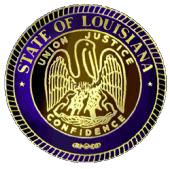 Crowley Behavioral Health 1822 West Second StreetCrowley, LA  70526Total 47 Services per Year **MARCH – NOVEMBER****Weekly* 1. Pick up debris/trash on ground including parking lots and drives 2. Mow the grass 3. Weed-eat & edge 4. Blow off cut grass and other debris from sidewalks, parking lots and drives 5. Trim shoots**Monthly** 1. Weed beds 2. Trim ground cover **Every Other Month** 1. De-weed sidewalks, parking lots and drives with Brand: Round-Up or Equal for weed control 2. Apply Brand: Round-Up or Equal to fences and ditches for weed control **As Needed**1. Trim shrubs, hedges, and low hanging limbs.**DECEMBER – FEBRUARY**** Twice a Month** 1. Pick up debris/trash on ground including parking lots and drives 2. Mow the grass 3. Weed-eat & edge 4. Blow off cut grass and other debris from sidewalks, parking lots and drives 5. Trim shoots.6. Remove/mulch fallen leaves from grounds, beds and parking areas and entrances.7. Remove ground cover two feet away from building and maintain cleared area. **Monthly**1. Weed beds.2. Trim ground cover**Once **1. De-weed sidewalks, parking lots and drives with Brand: Round-Up or Equal for weed control 2. Apply Brand: Round-Up or Equal to fences for weed control **As needed**1. Trim shrubs, hedges, and low hanging limbs  Brand: Round-Up or EqualNote 1. The area covered by the contract is approximately 5.33 acres as described by the customer. 2. This document should be used by the contractor to develop their crew’s work schedule and to develop or be used as a quality control check off list. 3. The quality control check off list can also be used to make certain that the specifications listed were indeed performed by the crew as indicated. 4. The quality control check off list is also a good communications tool for the customer to confirm, or to provide an explanation, if for some reason a particular item was not performed. 5. Contractor is to provide all labor, equipment and supplies. Addendum 1. Services provided in this agreement shall be in accordance with generally accepted practices and procedures as deemed appropriate by a licensed horticulturist and/or other licensed professionals. 2. This includes all specification items of the service including, but not limited to, the application of weed control and other chemicals and the trimming or pruning of shrubs, trees, etc. 